Дополнительная образовательная общеразвивающая программа художественно-эстетического направления для  детей-инвалидов, имеющих психические расстройства«Художественное выпиливание лобзиком» Программа рассчитана на 1 год   с возможностью продолженияАвтор-составительСемёнов Анатолий Фёдоровичпедагог дополнительного образованияр.п. Станционно-Ояшинский2022г.Содержание:Паспорт дополнительной программы ………………………………..Пояснительная записка ……………………………………………….Требования к уровню подготовки воспитанников ………………....Календарно-тематическое планирование ……………………………Содержание программы учебного предмета ………………………..Перечень учебно-методических средств обучения …………………Приложения ……………………………………………………………Паспорт программыПояснительная запискаПонятие «Художественная отделка изделий из древесины» охватывает очень широкий круг работ декоративно – прикладного искусства, различаемых по видам, жанрам, назначению и технике выполнения. Одним из видов художественной отделки древесины является выпиливание лобзиком, на основе которого разработана данная программа.Содержание программы направлено на преодоление специфических трудностей возникающих в процессе трудового обучения детей с нарушениями интеллекта. Выпиливание лобзиком, по сравнению с другими видами художественной отделки древесины, является наиболее доступным для такой категории воспитанников, так как не требует сложных профессиональных приемов труда, дорогостоящих инструментов и дефицитных конструкционных материалов. Данное направление занятий способствует положительной мотивации кружковцев к выполняемой работе, поскольку дополнительные трудности могут изменить их отношение к работе, сделав его пассивным, а иногда и негативным.Программа разработана в соответствии с рекомендациями методики профессионально – трудового обучения детей с нарушениями интеллекта (Мирский С.Л., Б.А.Журавлёв, В.В.Воронкова) и способствует решению задач социальной реабилитации наших воспитанников.Целью занятий кружка «Выпиливание лобзиком» является подготовка кружковцев к изготовлению различных поделок и выполнению несложных видов художественной отделки изделий из древесины, выполняемых способом пропильной резьбы.Достижению этой цели способствует решение следующих задач:- обучение приемам труда и развитие соответствующих трудовых навыков при выполнении изделий способом контурного выпиливания;- формирование доступных воспитанникам технических и технологических знаний по данному направлению;- воспитание устойчивого положительного отношения воспитанников к ручному труду.Актуальность данной программы заключается в соединении умственного и физического творческого труда, которое является одной из основ здорового и долговременного образа жизни человека. Программа содержит установку на познание многообразия живых существ на земле, свойства и строение дерева – самого распространенного природного материала, на раскрытие потребностей детей творить и осознавать свои возможности.Новизна программы заключается в объединении традиций русского народа в изготовлении декоративно-прикладных изделий из древесины и реализации творческой индивидуальности каждого обучающегося; в программе рассмотрены все элементы технологии выпиливание ручным лобзиком, художественная отделка изделия мозаикой, резьба по дереву, начиная с формирования художественного образа прикладного изделия из природного материала и заканчивая его представлением на выставках.Цель программы – формировать устойчивую мотивацию к познанию окружающего мира природы с помощью обучения детей творческой, вдумчивой работе с деревом – одним из самых любимых, распространенных материалов для декоративно-прикладного творчества, а также обеспечение всестороннего развития личности подростка, удовлетворение потребности в практической деятельности, осуществляемых по законам красоты.Образовательная программа модифицирована, так как внесены изменения в ранее существующую программу Министерства образования, 1983 года.Принципы:индивидуализации;развития и коррекции высших психических функций;активности и сознательности;наглядности;продуктивной обработки информации;создания ситуации успеха;воспитывающего обучения.Основные направления программы включают в себя следующие темы:Назначение и применения контурной резьбы, выполняемой способом выпиливание.Виды и свойства материалов, применяемых для выпиливания лобзиком.Назначение и устройство инструментов и приспособлений, применяемых при выпиливании.Организация рабочего места и правила техники безопасности при выпиливании и выполнении отделочных работ способом  лакирования.Предварительная подготовка конструкционных материалов, в том числе способы нанесения контура изготовляемой детали на основу, приемы увеличения контура рисунка.Изготовления неподвижных и подвижных игрушек из фанеры.Виды клеев, приемы склеивания и правила техники безопасности при работе с клеями.Соединения деталей из фанеры при помощи различных шиповых соединений.Способы изготовления объемных изделий из контурных и пропильных деталей, в том числе с применением накладной резьбы.В процессе обучения кружковцы знакомятся с приемами работы лобзиком, соответствующими материалами и инструментами, выполняют подготовительные операции и приобретают навыки художественной отделки изделий выпиливанием. Соответствующее внимание уделяется правилам техники безопасности при выпиливании и отделке изделий. Так же в содержании программы затронуты темы, способствующие интеллектуальному и эстетическому развитию воспитанников.Значительное количество часов отведено разделу программы, направленному на отработку приемов и навыков выпиливания, начиная с простейших профильных изделий, состоящих из одной - двух деталей с постепенным переходом к более сложным поделкам. Это связано с тем, что нередко кружковцы переоценивают свои возможности и готовы взяться за выполнение работы, заранее не предвещающей окончательного положительного результата, когда одна ошибка, допущенная ими, может перевести многочасовую работу в неисправимый брак. Программа направлена на развитие навыков самоконтроля за качеством выполненной работы.Данная программа кружка «Выпиливание лобзиком» рассчитана на воспитанников специальных (коррекционных) общеобразовательных учреждений VIII вида в возрасте 12-18 лет, предусматривает постепенное усложнение выполняемых изделий.Срок реализации программы рассчитан на 1 год (с возможностью продолжения). Периодичность проведения – 1 занятие в неделю продолжительностью по 55 минут каждое (из них 10мин на здоровьесберегающие технологии). За полный курс занятий воспитанник получает 36 социально-педагогических услуг.Материально-техническое обеспечение программы не требует дорогостоящих инструментов и дефицитных конструкционных материалов, тем не менее, возможность изготовить то или иное изделие в большой мере зависит от условий, в которых задание выполняется. Поэтому одним из существенных факторов формирования общетрудовых умений является строго дозированная помощь педагога дополнительного образования в умственных и трудовых действиях кружковцев, из которых складываются ориентировка, планирование и самоконтроль при выполнении задания.На заключительном этапе обучения кружковцы должныЗнать: Назначение изделий, выполняемых способом выпиливания; виды и свойства конструкционных материалов, применяемых для изготовления этих изделий. Устройство и назначение инструментов и приспособлений при выпиливании лобзиком, технику безопасности при работе с ними. Свойства вспомогательных материалов, применяемых для сборки и отделки изделий.Уметь: Организовывать рабочее место при выпиливании лобзиком, применять инструменты и приспособления по назначению. Выполнять подготовительные операции, ориентироваться в задании по образцу, рисунку, чертежу. Выполнять приемы выпиливания деталей по наружному и внутреннему контуру, производить сборку изделий из фанеры при помощи различных шиповых соединений и на клею. Производить чистовую обработку готовых изделий и дополнительную отделку способом лакирования. Производить самоконтроль качества выполненной работы.Вводное занятие:Выпиливание лобзиком как вид художественной обработки древесины.Цель вводного занятия – заинтересовать кружковцев искусством прорезной резьбы, как своими руками, из обыкновенной фанеры, пользуясь набором простейших инструментов, можно смастерить различные полезные вещи, игрушки, украшения и пр.На этом занятии кружковцы знакомятся с различными изделиями, выполненными при помощи лобзика, назначением этих изделий.С кружковцами проводится беседа на тему: «Что заставляет человека заниматься творчеством». В беседе необходимо обратить внимание на то, что занятия творчеством побуждает в человеке желание самовыразиться, желание запечатлеть в своих творениях отношение к окружающему миру, приносит творческую радость, дарит мастерство, делает нашу жизнь красивее, содержательнее, богаче. В любом случае человек делает вещь, украшающую быт, а главное делает это с удовольствием и желанием.На этом занятии воспитанникам предлагается самостоятельно выпилить простейшие геометрические фигуры, например, китайскую головоломку. Естественно, что без предварительной подготовки большинство кружковцев не справятся с предложенной работой (пилка будет уходить в сторону от рисунка, ломаться, изделия получатся корявыми и безобразными). Это даст им понять, что несмотря на кажущуюся простоту выпиливания, сделать самую простую вещь, непросто – всему нужно учиться.Раздел 1Традиционные материалы для выпиливания.На начальном этапе занятий кружковцы знакомятся с материалами, используемыми для выпиливания. Им демонстрируются образцы различных видов шпона (лущеный, строганный), необходимого для изготовления основного материала для выпиливания – фанеры.В рассказе о производстве фанеры указываются, например, такие факты, что в России ежегодно выпускается почти 2, 5 миллиона кубометров фанеры, на изготовление которой расходуется более 7 миллионов кубометров высококачественной древесины и около 130 тысяч тонн клея, и др.Также в краткой форме дается информация о технологии производства фанеры, видах древесины, используемой для её изготовления, демонстрируются образцы различных видов фанеры (клееная, облицовочная, декоративная) дается их характеристика.Для выпиливания лобзиком используется в основном клееная березовая фанера толщиной от 3 до 8 мм.Раздел 2Инструменты и приспособления.На данном этапе занятий кружковцам предлагается ознакомиться с инструментами и приспособлениями, используемыми при выпиливании лобзиком.Лобзик – представляет собой легкую металлическую рамку с ручкой и двумя винтовыми зажимами для закрепления пилки.Выпиловочный столик – служит для расположения обрабатываемой заготовки.Для прокола отверстий в фанере используют шило.Напильники с мелкой насечкой и надфили различного сечения применяют для чистовой обработки контура изделия после выпиливания.Особое внимание следует уделить креплению пилки:Зубья пилки должны быть направлены в сторону ручки.Пилка ломается, если она плохо зажата или слабо натянута.Нельзя чрезмерно закручивать зажимы лобзика, чтобы не сорвать резьбу.На заключительном этапе занятий, кружковцы тренируются закреплять пилку на лобзике.Раздел 3Изготовление выпиловочного столика.Для изготовления выпиловочного столика пригодно строганная дощечка толщиной 15 мм. или фанера толщиной 10 – 12 мм.Кружковцы изготовляют выпиловочный столик с ориентировкой по чертежу и образцу. Предварительно необходимо составить план работы:Разметка и выпиливание заготовки в размер 100х180 мм. (Допускается разметка по шаблону).Сверление отверстия диаметром 25 мм.Выпиливание выреза.Изготовление кронштейна.Сборка столика на шурупах.Раздел 4Организация рабочего места и правила техники безопасности при выпиливании.В данном разделе кружковцы, на наглядных примерах, знакомятся с первоначальными приемами и правилами, которые необходимо соблюдать при выполнении практических работ.Работают лобзиком сидя на стуле, обрабатываемую деталь располагают на выпиловочном столике, прижимая её левой рукой, столик, в свою очередь, закрепляется на верстаке.Во время работы необходимо выполнять следующие правила:- Не наклонять лобзик в сторону – сломаешь пилку.- Пилку лобзика держать под прямым углом к заготовке, которую пилишь.- Не нажимать на лобзик при движении его вперед, чтобы не сломать пилку.- Если пилку зажало в пропиле, не делать резких движений, а аккуратно разработать место зажима шилом.- Если пилка согнулась, вставить новую; согнутая пилка уходит в сторону от контура выпиливания и быстро ломается.- При выпиливании детали с внутренним контуром, внутренний контур выпиливается в первую очередь.Правила техники безопасности:- Во время работы сидеть надо прямо, не горбясь; дышать через нос.- Пилят только при хорошем освещении, чтобы рисунок был ясно виден.- Через каждые 15 – 20 минут делают небольшой перерыв.- С первого раза трудно усвоить вышеуказанные правила, поэтому впоследствии перед началом практических работ их необходимо периодически повторять.Раздел 5Выпиливание деталей по наружному контуру.Это занятие целесообразно начинать с выпиливания деталей геометрической формы, контур которых состоит преимущественно из прямых линий.При выпиливании острых углов на первоначальной стадии обучения желательно делать в этих местах проколы шилом.При тренировочном выпиливании рекомендуется изготовлять изделия небольшого формата в целях экономии фанеры. Для изготовления звезды берётся фанера толщиной 4 мм, перед работой заготовка тщательно обрабатывается наждачной бумагой. Контур звезды наносится на заготовку при помощи шаблона остро заточенным карандашом. По окончании выпиливания лучи звезды обрабатываются напильником с мелкой насечкой. Чтобы фанера не расслоилась, напильник необходимо держать под углом к плоскости изделия. Готовые изделия можно использовать в качестве счетного материала в своих группах.Раздел 6Выпиливание деталей с внутренним контуром.Перед началом занятий необходимо напомнить кружковцам, что в первую очередь выпиливается внутренний контур изделия.Кольцо вычерчивается на заготовке при помощи циркуля. Последовательность работы целесообразно проводить с ориентировкой по предметной технологической карте, что вырабатывает у кружковцев навыки самостоятельности и экономит время руководителя.Разметить заготовку при помощи циркуля, сделать на внутреннем контуре прокол шилом.Выпилить внутренний контур.Выпилить наружный контур.Выполнить чистовую обработку кольца напильником с наждачной бумагой.Раздел 7Совершенствование навыков выпиливания.Данный этап занятий основан на самостоятельной работе кружковцев, где они отрабатывают приёмы и навыки выпиливания деталей по внутреннему и наружному контуру. Им предлагается выпилить набор букв составляющих их имя и фамилию (для чего необходимо иметь шаблоны всех букв алфавита). Надо отметить, что воспитанники выполняют эту работу с большой охотой. Во время работы я совершаю целевые обходы, помогаю отстающим, указываю на допущенные ошибки.Впоследствии изготовленные буквы можно использовать для оглавления различных стендов.Раздел 8Перевод рисунка на фанеру.Перед переводом рисунка на фанеру, заготовку необходимо тщательно отшлифовать.Рисунок переводится при помощи копировальной бумаги, сверху копировальной бумаги кладут рисунок, чтобы рисунок не сдвинулся, его прикрепляют кнопками.Переводят рисунок простым ученическим карандашом, не остро заточенным (чтобы не прорвать бумагу). После перевода рисунка необходимо проверить, все ли контуры переведены, и только после этого можно приступать к выпиливанию.Для выработки первоначальных навыков можно изготавливать простые контурные фигурки зверей, которые впоследствии можно использовать в качестве сувениров или елочных украшений.Раздел 9Изменение формата рисунка.В ряде случаев при изготовлении изделий выпиливанием приходится изменять формат рисунка (уменьшить или увеличить).Увеличить рисунок можно при помощи специального прибора – пантографа, но это не всегда предоставляется возможным. Наиболее доступно изменение формата рисунка методом масштабирования. Это сравнительно сложная работа и не каждый воспитанник сможет её выполнить, поэтому я провожу данный вид работы индивидуально.Раздел 10Изготовление игры «Накинь кольцо».Игра «Накинь кольцо» состоит из трёх деталей. Поскольку у ребят уже имеется готовое кольцо, остается выпилить контур жирафа и подставку, что на данном этапе обучения не составляет для них особой сложности. Сложность данной работы состоит в том, что им придется выполнить шиповое соединение деталей. Поскольку им ранее не приходилось выполнять шиповое соединение способом пропиливания, то на данном этапе работы я провожу индивидуальную работу с каждым, объясняя особенности подгонки шипа.Раздел 11Склеивание.После подгонки шипового соединения, при изготовлении игры «Накинь кольцо», детали необходимо склеить. Склеивание двух деталей не займет много времени, но так как на последующих занятиях придется неоднократно работать с клеем, следует рассмотреть эту тему более подробно.Склеивание – один из простых, но и надежных способов соединения деталей между собой, что при склеивании соединяемые поверхности деталей не повреждаются. Наиболее пригоден для этих целей клей ПВА, так как он достаточно дешев, экологически безопасен, не вреден для кожи рук и не требует предварительного приготовления.Работа с клеем:- Чтобы клей не попал на верстак, его необходимо застелить, для этой цели лучше всего иметь специально подготовленный лист из ДВП или другого листового материала.- Работать с клеем нужно быстро и аккуратно, экономно его расходуя.- На склеиваемые поверхности клей наноситься тонким слоем, нанести много клея – не значит прочно склеить.- Клей всегда наносят на обе склеиваемые поверхности деталей.- После нанесения клея необходимо плотно сжать склеиваемые поверхности, только плотно сжатые детали будут прочно склеены.- После работы необходимо убрать рабочее место, плотно закрыть банку с оставшимся клеем, вымыть кисточку и руки. Клей попавший на одежду удаляется влажной тряпкой.Раздел 12Прозрачная отделка изделия.Большинство изделий выпиленных лобзиком требуют дополнительной прозрачной отделки. Прозрачная отделка – это покрытие изделия различными прозрачными красителями (лаком, олифой), она направлена на сохранение естественных декоративных свойств древесины, предохраняет изделие от загрязнения и воздействия влаги.Для прозрачной отделки изделий выпиленных лобзиком лучше всего использовать нитролаки, которые в настоящее время имеют самое широкое применение. Нитролаковые покрытия очень быстро высыхают, образуют достаточно твердые и стойкие покрытия. Перед прозрачной отделкой изделие должно быть тщательно обработано наждачной бумагой и очищено от древесной пыли, трещины, сколы и другие дефекты не допускаются.Лаковое покрытие наносится при помощи кисти или тампона. В первую очередь при помощи кисти лаком покрываются внутренние и наружные кромки контура. Тампон используется для покрытия плоскостей изделия, изготавливать тампон следует из материалов, не поддающихся воздействию лака (разъеданию), лучше всего для этой цели подходит кусочек ваты, обмотанный марлей. Тампон обмакивают в ёмкость с лаком и быстрыми движениями, вдоль волокон древесины, покрывают изделие.При лакировании изделия необходимо следить за тем, чтобы не осталось пропущенных участков. После лакирования изделие необходимо оставить до полного высыхания и затвердения лака.Правила безопасной работы при лакировании:- Лакокрасочные покрытия огнеопасны, нельзя работать с лаками вблизи открытого огня.- Загустевшие лаки разбавляют специальным растворителем.- Не допускайте попадание лака в глаза.- После работы с лаком необходимо проветрить помещение, вымыть руки теплой водой с мылом.Раздел 13Изготовление подвижных игрушек: двигающаяся такса.Подвижные игрушки, как правило, состоят из нескольких деталей соединенных между собой осями или шарнирными узлами, поэтому кружковцы могут изготовить такие игрушки как индивидуально, так и объединившись в группы по 2 человека, в зависимости от количества времени отведенного на данную тему. Технология изготовления таких игрушек достаточно проста. Кружковцы, опираясь на ранее приобретенные навыки, в большинстве случаев могут выполнить такие работы самостоятельно без помощи руководителя.Раздел 14Изготовление объемных изделий накладным способом: Гоночный автомобильЗабавный самолетИзделия, изготовленные данным способом, представляют собой несколько контурных заготовок, склеенных между собою в «пакет». Сложность изготовления такого изделия состоит в том, что контур заготовок необходимо выпиливать как можно точнее, не уходя в сторону от линии разметки.Склеенные между собой детали необходимо сжать струбцинами или в зажиме верстака и выдержать их в таком состоянии до полного высыхания клея. После склеивания изделие обрабатывается напильником и наждачной бумагой до придания склеенным заготовкам общего (монолитного) контура, острые ребра скругляются.Основание изготавливается из строганной дощечки или толстой фанеры. Собранное и обработанное изделие желательно раскрасить, глаза вырезаются из бумаги и наклеиваются на готовую фигурку. Оси для катушек с нитками изготавливаются из гвоздей соответствующего диаметра. Дополнительно изделие можно укомплектовать игольницей из наклеенного кусочка поролона. Несколько таких швейных приборов могут быть хорошим подарком для швейной мастерской.Раздел 15Практическое повторение:Ретро-локомотивАвтобус с пассажирамиКружковцы, опираясь на ранее приобретенные знания и умения, занимаются изготовлением сувениров и подарков, подготовкой к выставке. Совершенствуют свое мастерство в искусстве выпиливания лобзиком и пропильной резьбы, которые, несомненно, пригодятся им в жизни.Я, в свою очередь, при определении заданий кружковцам, должен учитывать их индивидуальные способности, степень мастерства, поощрять отличившихся кружковцев, оказывать им посильную помощь при выполнении работы, делать все возможное, чтобы радость творчества не превратилась в скучную, принудительную работу.Для разнообразия выполняемых работ используются различные журналы, альбомы, приложения и другие методические пособия соответствующего характера.Календарно-тематическое планирование занятий кружка «Художественное выпиливание лобзиком»Общее количество занятий – 36.Содержание программы:Вводное занятие: Выпиливание лобзиком как вид художественной обработки древесины.Раздел 1. Традиционные материалы для выпиливания.Виды и свойства конструкционных материалов.Раздел 2. Инструменты и приспособления.Устройство и назначение инструментов и приспособлений используемых при выпиливании.Раздел 3. Изготовления выпилочного столика.Изготовления выпилочного столика с ориентировкой по чертежу и образцу.Раздел 4. Организация рабочего места и правила техники безопасности при выпиливании.Ознакомление с первоначальными приемами и правилами при выполнении резьбы.Раздел 5. Выпиливание деталей по наружному контуру. Звезда Изготовление деталей с прямолинейными контурами.Раздел 6. Выпиливание с внутренним контуром.Изготовление деталей с криволинейным контуром.Раздел 7. Совершенствование навыков выпиливания.Самостоятельная отработка навыков выпиливания различных деталей с наружным и внутренним контуром. Лошадка  Раздел 8. Перевод рисунка на фанеру.  Подготовка основы и нанесение рисунка при помощи копировальной бумаги с последующим выпиливанием.Раздел 9. Изменение формата рисунка.Увеличение (уменьшение) рисунка методом масштабирования.Раздел 10. Изготовление игры «Жираф».Раздел 11. Склеивание.Виды и назначение клеёв, техника безопасности при склеивании, приемы склеивания.Раздел 12. Прозрачная отделка изделий.Свойство назначение лаков, техника безопасности при работе с ними. Отделка изделий лакированием.Раздел 13. Изготовление подвижных игрушек.Изготовление игрушек с применением шарнирных и осевых соединений. Двигающаяся такса.Раздел 14. Изготовление объемных изделий накладным способом. Гоночный автомобиль.Изготовление изделий из контурных заготовок при помощи склеивания. Забавный самолет.Раздел 15. Объемные изделия. Ретро-локомотив. Изготовление деталей с применением пропильной резьбы, монтаж изделия. Автобус с пассажирамиПрактическое повторение. Подготовка к выставке.Программа базируется на следующих концептуальных принципах:- единство воспитания и образования, обучения и творческой деятельности обучающихся, сочетание практической работы с развитием способности воспринимать и понимать прекрасное в окружающей действительности;- нравственно-духовное развитие и потребность в самовыражении личности;- свобода и выбор деятельности;- психологическая помощь в адаптации ребёнка в коллективе;- взаимопонимание между педагогом и детьми;- формирование контроля и оценки собственной деятельности;- уважение к правам ребёнка.Методы и формыФормы занятий:Одно из главных условий успеха обучения и развития творчества обучающихся – это индивидуальный подход к каждому ребенку. Важен и принцип обучения и воспитания в коллективе. Он предполагает сочетание коллективных, групповых, индивидуальных форм организации на занятиях. Коллективные задания вводятся в программу с целью формирования опыта общения и чувства коллективизма. Результаты художественного труда обучающихся находят применение в оформлении кабинета, мероприятий, коридоров. Кроме того, выполненные на занятиях художественного выпиливания лобзиком поделки, используются как подарки для родных, друзей, для участия в различных творческих конкурсах и выставках на различных уровнях. Общественное положение результатов деятельности обучающихся имеет большое значение в воспитательном процессе. Методы:Для качественного развития творческой деятельности обучающихся программой предусмотрено:- Предоставление обучающимся свободы в выборе деятельности, в выборе способов работы, в выборе тем;- Система постоянно усложняющихся заданий с разными вариантами сложности позволяет овладевать приемами творческой работы всеми обучающимися;- В каждом задании предусматривается исполнительский и творческий компонент;- Создание увлекательной, но не развлекательной атмосферы занятий. Наряду с элементами творчества необходимы трудовые усилия.- Создание ситуации успеха, чувства удовлетворения от процесса деятельности;- Объекты творчества обучающихся имеют значимость для них самих и для общества;- Обучающимся предоставляется возможность выбора художественной формы, художественных средств выразительности.Применяются такие методы, как- репродуктивный (воспроизводящий);- иллюстративный (объяснение сопровождается демонстрацией наглядного материала);- проблемный (педагог ставит проблему и вместе с детьми ищет пути ее решения).Основные дидактические правила: - от легкого к трудному;- от известного к неизвестному;- от простого к сложному.Учитывать способности воспитанников, не допускать чрезмерной нагрузки.Отличительные особенности программыС целью оптимизации общекультурного, личностного и познавательного развития детей, преемственности ступеней образовательной системы наряду с предметным содержанием большое внимание уделяется формированию универсальных учебных действий. Виды занятий тесно связаны, дополняют друг друга и проводятся в течение всего учебного года с учетом сезонных особенностей и интересов воспитанников. В ходе обучения для выполнения творческих заданий воспитанники пользуются различными материалами и средствами.Освоение материала по программе строится на широком использовании различных техник, формирования умения свободно экспериментировать с материалами.Результаты труда воспитанников находят применение в оформлении развивающего пространства учреждения, а также используются как подарки при проведении массовых культурных мероприятий, участвуют в различных конкурсах и выставках.Программа по выпиливанию лобзиком «Фанерное кружево» построена на использовании методик, связанных с включение в каждую тему разнообразных зрелищно-игровых приемов, способствующих систематическому формированию и поддержанию у детей мотивации к творчеству. Всевозможные ситуации, игровые задания стимулируют интерес, фантазийные поиски детей, в результате чего каждый воспитанник, независимо от своих способностей ощущает себя волшебником, творцом.Материально-техническое обеспечение- методическая литература;- методические разработки;- наглядные пособия, соответствующие тематике занятий;- инструменты (ручные лобзики, напильники, надфили, наждачная бумага, электролобзик, электродрель, клей ПВА, линейки, карандаши).Для реализации успешной работы кружка художественного выпиливания необходимы следующие инструменты: ручные лобзики, надфили, напильники, карандаши, линейки, ножницы, ластики.Материалы: фанера, наждачная бумага, кисточки, лак, калька, копировальная бумага, клей ПВА.Наглядные пособия:- работы воспитанников;- демонстрационные работы;- схемы, чертежи, рисунки.Дидактические материалы:- загадки;- шаблоны для выпиливания.Используемая литература:Шпильман П., Основы работы лобзиком. АСТ «Астель», Москва. 2005г.Грунд-Торпе Х., Выпиливание лобзиком. «Мой мир», Москва. 2005г.Семёнов А., Выпиливание лобзиком. Программа. «Народное творчество», Москва. 2006г.Семёнов А., Выпиливание лобзиком. «Школа и производство». Журнал №4. Электронная версия. 2012-2014-2017-2020гг.Приложение:Чертежи и схемы объектов труда.Китайская головоломкаЗвезда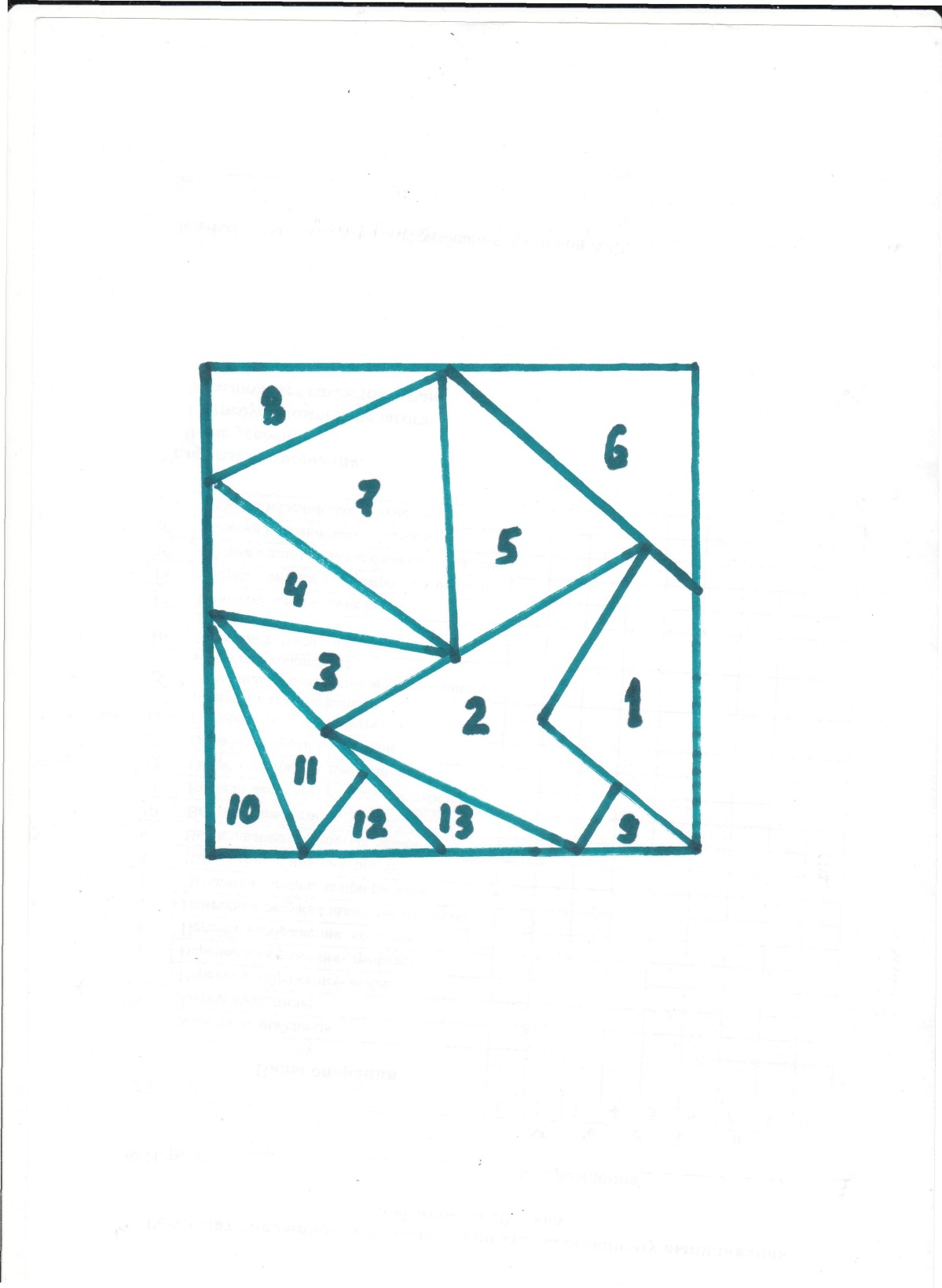 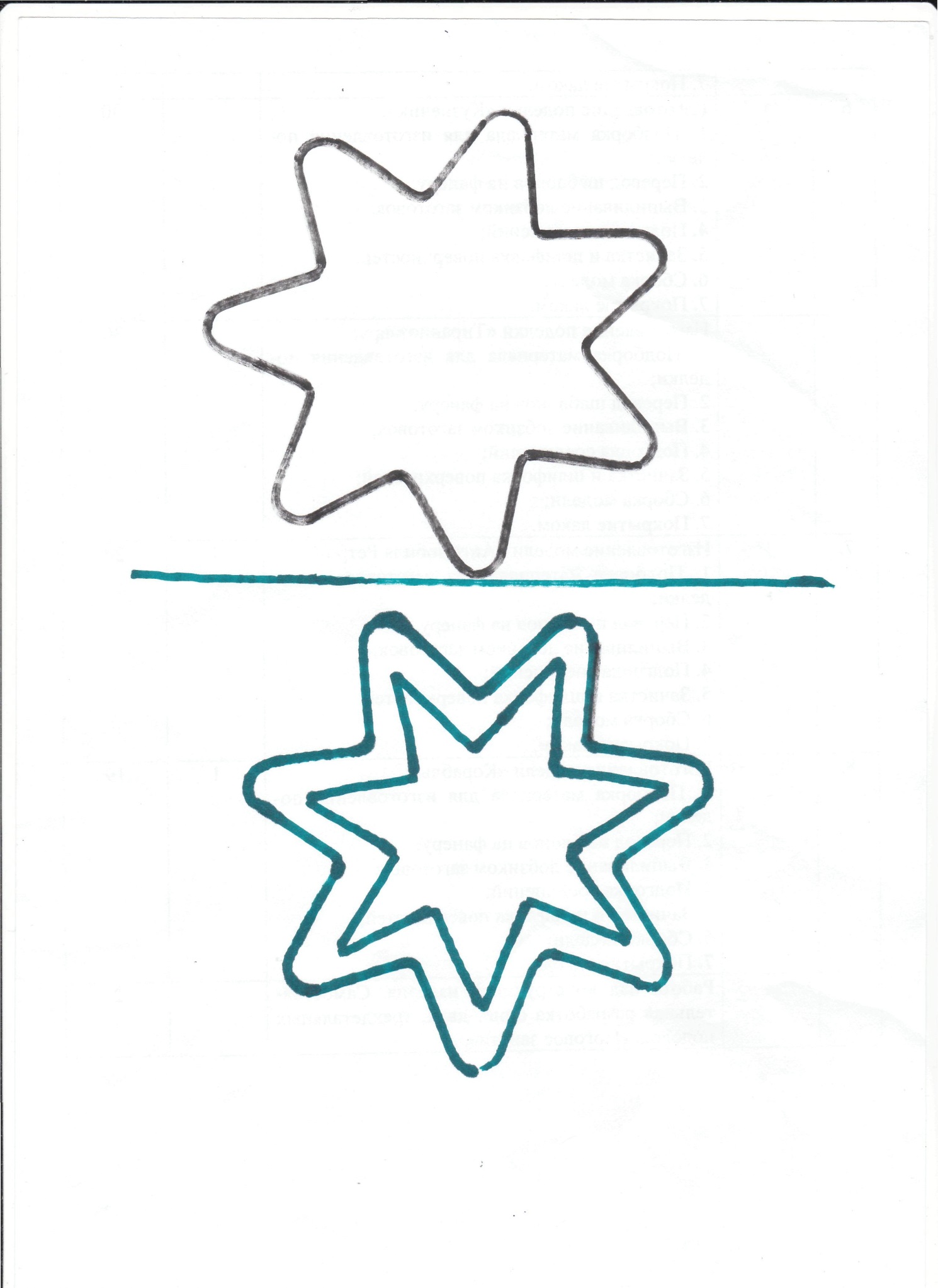 Направление работыХудожественно-эстетическоеНаименование программыДополнительная общеобразовательная программа «Художественное выпиливание лобзиком»Основание разработкиКонституция Российской Федерации;Конвенция о правах ребенка, одобренная Генеральной ассамблеей ООН 20.11.1989;Федеральный закон Российской Федерации от 29 декабря 2012 г. №273-Ф3 «Об образовании в Российской Федерации»;«Порядок организации и осуществления образовательной деятельности по дополнительным общеобразовательным программам» (Приказ Минобрнауки РФ от 29.08.2013г. №1008);«Примерные требования к программам дополнительного образования детей» (Приложение к письму Минобрнауки РФ от 11.12.2006 №06-1844);ФЗ от 28.12.2013 №442 «Об основах социального обслуживания граждан в РФ»;Приказ Минсоцразвития Новосибирской области от 23.12.2014г. №1446 (ред. От 27.12.2018)»Об утверждении Стандартов социальных услуг, предоставляемых поставщиками социальных услуг»;Приказ министерства труда и социальной защиты РФ от 20.09. 2021г. №652н «Об утверждении профессионального стандарта «Педагог дополнительного образования детей и взрослых»;Постановление Главного государственного санитарного врача РФ №28 от 28.09. 2020г. «Об утверждении санитарных правил СП 2.4 3648-20 Санитарно-эпидемиологические требования к организациям воспитания и обучения, отдыха и оздоровления детей и молодежи»;Постановление Гланого государственного санитарного врача РФ от 30.06.2020г. №16 «Об утверждении СанПиН 3.1/2.43598-20 «Санитарно-эпидемиологические требования  к устройству, содержанию и организации работы образовательных организаций и других объектов социальной инфраструктуры для детей и молодежи в условиях распространения новой короновирусной инфекции (COVID-19)»»;Устав ГАСУСО Новосибирской области Ояшинский Детский Дом-интернат для детей-инвалидов и молодых инвалидов, имеющих психические расстройства.Разработчик программыПедагог дополнительного образования Семёнов А.Ф.Основная цель программыСформировать творческую деятельность, научить работать с различными материалами, развить художественный вкус, а также развить практический опыт по созданию объектов труда в сочетании их с пространственным воображением в окружающем мире.Основные задачи программыКоррекционно-образовательная: закрепление теоретических знаний и практических умений при обработке материала ручным столярным инструментом.Коррекционно-развивающая: сформировать образное и пространственное мышление и умение выразить свою идею на плоскости и в объёме, коррекция памяти, восприятия, мышления, мелкой моторики коррекционно-воспитательная.Коррекционно-воспитательная: воспитать трудолюбие, самостоятельность в работе, чувство ответственности за выполненную работу, формировать коммуникативную культуру, умение работать в группе. Воспитать у детей интерес к народному творчеству. Воспитать художественный вкус, умение видеть и передавать красоту окружающей действительности.Исполнитель программыПедагог Семёнов А.Ф. Масштаб реализации1 годПродолжение реализацииПредусмотреноВозрастной диапазон12-18Функциональное назначениеДополнительное образованиеФорма реализацииКружокСпецифика содержаниеОсвоение технологии изготовление декоративных изделий из древесиныУровень освоенияБазовыйОжидаемые результаты реализации программыОвладеть практическими навыками и приёмами работы ручным лобзиком. Научиться изготавливать плоскостные и объёмные изделия.Получать навыки пространственного воображения в окружающем мире.Научиться работать аккуратно, бережно, опираясь на правила техники безопасности.Система организации и контроля за исполнением программыАдминистрация № п\пДата Дата Раздел Количество часовКоличество часовКоличество часов№ п\пДата Дата Раздел Теория Практика Практика 1Вводное занятие. 1Выпиливание лобзиком как вид художественной обработки древесины112Раздел 1. Традиционные материалы для выпиливания. 1Виды и свойства конструкционных материалов1--34Раздел 2. Инструменты и приспособления. 2Устройство и назначение приспособлений, используемых при выпиливании лобзикомУстановка пилки1--1-156Раздел 3. Изготовление выпиловочного столика. 2Планирование работыПодборка материала для изготовления поделки;Перевод шаблонов на фанеру;Выпиливание лобзиком заготовок;Подгонка соединений;Зачистка и шлифовка поверхностей;Сборка модели;Покрытие лаком.-2277Раздел 4. Организация рабочего места и правила техники безопасности при выпиливании. 1Практический показ организации рабочего места и соблюдения правил техники безопасности при работе с лобзиком.Опрос учащихся (тест)-188Раздел 5. Выпиливание деталей по наружному контору. 1Изготовление звезды с ориентировкой по образцуПодборка материала для изготовления поделки;Перевод шаблонов на фанеру;Выпиливание лобзиком заготовок;Подгонка соединений;Зачистка и шлифовка поверхностей;Сборка модели;Покрытие лаком.-199Раздел 6. Выпиливание деталей по внутреннему контуру.1Изготовление кольца с ориентировкой по предметной технологической картеПодборка материала для изготовления поделки;Перевод шаблонов на фанеру;Выпиливание лобзиком заготовок;Подгонка соединений;Зачистка и шлифовка поверхностей;Сборка модели;Покрытие лаком.-1101112101112Раздел 7. Совершенствование навыков выпиливания. 3Самостоятельная отработка навыков выпиливания различных деталей с наружным и внутренним контуромПодборка материала для изготовления поделки;Перевод шаблонов на фанеру;Выпиливание лобзиком заготовок;Подгонка соединений;Зачистка и шлифовка поверхностей;Сборка модели;Покрытие лаком.3131415131415Раздел 8. Перевод рисунка на фанеру. 3Практический показ, сопровождаемый объяснениемВыполнение работы кружковцамиПодборка материала для изготовления поделки;Перевод шаблонов на фанеру;Выпиливание лобзиком заготовок;Подгонка соединений;Зачистка и шлифовка поверхностей;Сборка модели;Покрытие лаком.121616Раздел 9. Изменение формата рисунка. 1Практический показ, сопровождаемый объяснениемВыполнение работы кружковцами117181718Раздел 10. Изготовление игры «Накинь кольцо». 2Планирование работыВыполнение работы кружковцамиПодборка материала для изготовления поделки;Перевод шаблонов на фанеру;Выпиливание лобзиком заготовок;Подгонка соединений;Зачистка и шлифовка поверхностей;Сборка модели;Покрытие лаком.219201920Раздел 11. Склеивание.  2Виды и свойства клеев, техника безопасности при работе с клеемПробные работыОтработка навыков склеивания деталей из фанеры11212223212223Раздел 12. Прозрачная отделка изделий. 3Свойство и назначение лака, техника безопасности при лакированииПробные работыЛакирование ранее изготовленных изделий12242526242526Раздел 13. Изготовление подвижных игрушек. 3Планирование изготовления игрушки «Двигающаяся такса»Заготовка деталей.Сборка игрушки.Подборка материала для изготовления поделки;Перевод шаблонов на фанеру;Выпиливание лобзиком заготовок;Подгонка соединений;Зачистка и шлифовка поверхностей;Сборка модели;Покрытие лаком.32728293027282930Раздел 14. Изготовление объемных изделий накладным способом. 4Планирование изготовления поделок: Гоночный автомобильЗабавный самолетЗаготовка изделий.Подборка материала для изготовления поделки;Перевод шаблонов на фанеру;Выпиливание лобзиком заготовок;Подгонка соединений;Зачистка и шлифовка поверхностей;Сборка модели;Покрытие лаком.Чистовая обработка и отделка изделия. 133132333431323334Раздел 15. Практическое повторение.  4Выполнение поделок:Ретро-локомотивАвтобус с пассажирамиПодборка материала для изготовления поделки;Перевод шаблонов на фанеру;Выпиливание лобзиком заготовок;Подгонка соединений;Зачистка и шлифовка поверхностей;Сборка модели;Покрытие лаком.Изготовление подарков и сувениров, изготовление изделий по выбору самих кружковцев435363536Заключительное занятие. 2Подведение итогов работы за год.Выставка лучших работ. Поощрение отличившихся кружковцев--11630